<Commission>Documento de sesión</Commission><Date>{07/11/2017}7.11.2017</Date>	<NoDocSe>A8-0313/2017</NoDocSe>/err<NoER>01</NoER><TitreType>ERRATUM</TitreType><DocER>al informe</DocER><Titre>sobre la propuesta de Reglamento del Parlamento Europeo y del Consejo relativo a la protección de las personas físicas en lo que respecta al tratamiento de datos personales por las instituciones, órganos u organismos de la Unión y a la libre circulación de estos datos, y por el que se deroga el Reglamento (CE) n.º 45/2001 y la Decisión n.º 1247/2002/CE</Titre><DocRef>(COM(2017)0008 – C8-0008/2017 – 2017/0002(COD))</DocRef><Commission>{LIBE}Comisión de Libertades Civiles, Justicia y Asuntos de Interior</Commission>Ponente: <Depute>Cornelia Ernst</Depute>A8-0313/2017Se suprime la enmienda 41, ya que el texto de la misma ha sido incluido en la enmienda 44.(Afecta a todas las versiones lingüísticas.)La enmienda 100 debe redactarse como sigue:<Amend>Enmienda		<NumAm>100</NumAm><DocAmend>Propuesta de Reglamento</DocAmend><Article>Artículo 69 quaterdecies (nuevo)</Article>(Afecta a todas las versiones lingüísticas.)Parlamento Europeo2014-2019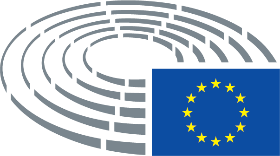 Texto de la ComisiónEnmiendaArtículo 69 quaterdecies (nuevo)Derecho de rectificación o supresión de datos personales operativos y limitación de su tratamiento1.	El interesado tendrá derecho a obtener de las agencias y misiones de la Unión, sin dilación injustificada, la rectificación de los datos personales operativos inexactos que le conciernan. Teniendo en cuenta los fines del tratamiento, el interesado tendrá derecho a que se completen los datos personales operativos que sean incompletos, también mediante una declaración adicional. Las agencias y misiones de la Unión suprimirán los datos personales operativos sin demora indebida y el interesado tendrá derecho a que las agencias y misiones de la Unión supriman los datos personales operativos que le conciernan sin demora indebida cuando el tratamiento sea contrario a los artículos 69 ter, 69 quater o 69 nonies, o bien cuando los datos personales tengan que suprimirse para satisfacer una obligación legal a la que estén sujetas las agencias y misiones de la Unión. En lugar de suprimirlos, las agencias y misiones de la Unión limitarán el tratamiento cuando: a)	el interesado ponga en duda la exactitud de los datos personales operativos y no pueda determinarse su exactitud o inexactitud; ob)	los datos personales operativos hayan de conservarse a efectos probatorios.2.	Cuando el tratamiento esté limitado en virtud del apartado 1, párrafo segundo, letra a), las agencias y misiones de la Unión informarán al interesado antes de levantar la limitación del tratamiento. Los datos objeto de una limitación solo se tratarán para los fines que impidieron su supresión.3.	Las agencias y misiones de la Unión informarán al interesado por escrito de cualquier denegación de rectificación o supresión de los datos personales operativos o de limitación de su tratamiento, y de las razones de la denegación. Las agencias y misiones de la Unión podrán restringir, total o parcialmente, la obligación de proporcionar tal información, siempre y cuando dicha restricción constituya una medida necesaria y proporcionada en una sociedad democrática, teniendo debidamente en cuenta los derechos fundamentales y los intereses legítimos de la persona física afectada, para:a)	evitar que se obstaculicen indagaciones, investigaciones o procedimientos oficiales o judiciales;b)	evitar que se prejuzgue la prevención, detección, investigación y enjuiciamiento de infracciones penales o la ejecución de sanciones penales;c)	proteger la seguridad pública de los Estados miembros;d)	proteger la seguridad nacional de los Estados miembros;e)	proteger los derechos y libertades de otras personas.4.	Las agencias y misiones de la Unión informarán al interesado de la posibilidad de presentar una reclamación ante el Supervisor Europeo de Protección de Datos o de interponer recurso judicial ante el Tribunal de Justicia de la Unión Europea.5.	Las agencias y misiones comunicarán la rectificación de los datos personales operativos inexactos a la autoridad competente de la que procedan los datos personales operativos inexactos. 6.	Cuando los datos personales operativos hayan sido rectificados o suprimidos, o el tratamiento haya sido limitado en virtud de los apartados 1, 2 y 3, las agencias y misiones de la Unión lo notificarán a los destinatarios y les informarán de su obligación de rectificar o suprimir los datos personales operativos que estén bajo su responsabilidad o de limitar su tratamiento.